Sporočilo za javnost							   				4. april 2017ZOO LJUBLJANA - POMLADNE NOVOSTI IZPOD ROŽNIKA- PRAZNOVANJA ROJSTNIH DNI ŽIVALI, MLADIČI IN NOVA UGODNOST ZA STALNE OBISKOVALCEPomlad 2017 bo v Živalskem vrtu Ljubljana še posebej lepa in sveža, saj poleg prvih rojstev mladičkov prinaša tudi nov program in veliko ugodnost za obiskovalce.S praznovanjem 1. rojstnega dne male šimpanzinje Leone bomo otvorili nov program za obiskovalce. Približno dvakrat mesečno bomo organizirali najbolj »divje« rojstnodnevne zabave v mestu, ki so namenjene obeležitvi rojstnih dni najbolj karizmatičnih živali. Generalni pokrovitelj novega programa je življenjska zavarovalnica NLB Vita, ki je podprla dejavnost popestritev bivanja v ZOO Ljubljana in vsaki od živali slavljenk že zagotovila didaktično rojstnodnevno darilo. V življenjski zavarovalnici NLB Vita veliko pozornosti namenjajo tako varnosti kot tudi razigranosti malih obiskovalcev, ki se bodo preko igre živali z novimi darili veliko naučili o njih. S sredstvi, zbranimi s programom VIP Z-O-O, bomo živalim lahko priskrbeli več igrač, igral, opreme in pohištva, ki bogatijo njihov vsakdan. Tako bo lahko tudi vsakdan enako lep kot rojstni dan!  V ZOO Ljubljana potekajo gradnje dveh novih ograd, nekatere stare preurejamo, saj bomo do konca šolskega leta pripravili dobrodošlico kar nekaterim živalim.V prvih letošnjih mesecih se mladičev veselijo dvogrbe kamele, mare, kapibare in zebuji, pravi vrtec je pri divjih svinjah ter domorodnih kozah in ovcah na slovenski kmetiji. Velika nova ugodnost – letna vstopnica od 1. aprila dalje velja tudi za vse dodatno plačljive programe – ni prvoaprilska šala!.1. VIP Z-O-O – zakulisje, obdarovanje in obogatitev ali najbolj »divja« rojstnodnevna zabava v mestuVIP Z-O-O je edinstvena priložnost, da se udeležite najbolj »divjih« rojstnodnevnih zabav v mestu, ki jih prirejamo za naše živali in letos prvič omejenemu številu obiskovalcev omogočamo, da praznujejo z nami! Pripravljamo najbolj poseben program za obiskovalce z naslovom VIP Z-O-O, kar pomeni vpogled v zakulisje, obdarovanje in obogatitev –bivanja določene živali, ki praznuje rojstni dan v našem ZOO-ju. Obiskovalci si lahko zagotovijo VIP vabilo na praznovanja rojstnih dni živali in drugačno doživetje ZOO-ja, saj bodo lahko nekaj časa preživeli v njihovi družbi, spoznali te živalske ''ambasadorje'' od blizu, se naučili, kaj je pomembno za njihovo dobrobit, jih obdarovali in opazovali pri izzivu odpiranja in raziskovanja daril ter uživanju v posebnih tortah. Povabljenci bodo deležni sladkih podrobnosti iz ZOO življenja in oskrbe živalskih slavljencev, s svojim rojstnodnevnim darilom pa bodo pomagali popestriti njihov vsakdan. Tudi tematska pogostitev in torta ne bosta manjkali. V mesecu aprilu bomo organizirali prvo od številnih praznovanj rojstnih dni živali v Živalskem vrtu Ljubljana in najbolj poseben program za obiskovalce – VIP Z-O-O – ali najbolj ''divja'' rojstnodnevna zabava v mestu in hkrati mini donacije v obliki daril obiskovalcev za živali.PRVA SLAVLJENKA BO LEONAŠimpanzja družina vabi na praznovanje prvega rojstnega dneva slavljenke Leone. Presenetili jo bomo z darilom, prav posebno torto ter z VIP gosti iz ZOO Zagreb. Praznovala bo skupaj z novinarji, ki bodo na posebni delavnici spoznali skrivnosti priprave posebnih ZOO tort za najrazličnejše ZOO slavljence. Čeprav je Leona še dojenčica, že obvlada številne spretnosti. Zna sedeti, hoditi in plezati pod budnim očesom mame Neže in očeta Borisa. V ta namen smo preuredili plezala, da so primerna tudi za Leonine majhne roke in noge ter drobne dlani z dolgimi prsti. Še vedno se doji, sprejema pa že tudi prežvečeno hrano, ki ji jo ponudi mama in radovedno spoznava nove okuse. Najraje pa se pestuje v maminem naročju in se pusti ljubkovati očetu Borisu. Običajno spijo skupaj v istem gnezdu, ko pa Neža in Leona potrebujeta zasebnost, se Boris umakne. Neža je stalno na voljo svoji Leoni, kadar jo ta potrebuje, dobro se zaveda njenih sposobnosti, podpira jo pri njeni samostojnosti in ji nikoli ne vsiljuje pomoči, kadar je Leona ne potrebuje. Od Neže se lahko veliko naučimo o vzgoji otrok.  Leono vzgaja izključno z zgledom. 2. MLADIČIDvogrba kamelaPrav na materinski dan, 25. marca, je v zgodnjih jutranjih urah, mamica postala tudi dvogrba kamela Salima. Brejost je trajala, kot je za kamele običajno, kar 13 mesecev. Mala Gobi se je takoj postavila na noge, pri čemer jo je z lizanjem mama spodbujala. Čez nekaj ur je že sledila mami. Še vedno pa novorojenka veliko ur preleži in spi. Salima je skotila v hlevu, kjer smo ji uredili ležišče in ga mehko postlali s slamo. Tam smo ji zagotovili zasebnost med kotitvijo pred samcem Karlom in Saliminim prvorojencem Hasanom, ki je že pravi dvoletni ''najstnik''. Oba sta od daleč radovedno spremljala dogajanje. Ker je Karlo kazal znake agresivnosti do svojega mladiča (tako je tudi v naravi), smo ga skupaj s Hasanom, začasno ločili od Salime in Gobi.  Gobi, ki po desetih dneh že radoživa dirja po ogradi, je že na ogled javnostiDivja svinjaMeseca marca se običajno skotijo tudi mladiči divje svinje. Letos so malo zamujali, a po gnezditvenem vedenju samice, ki v živalskem svetu slovi kot največja mama, ki »pripravlja gnezdo« za mladiče, smo vedeli, da bodo brez šale najkasneje prvega aprila. Pa so se skotili že 31. marca popoldne. Samica je v gnezdu iz slame skotila 5 mladičev. Vsaj toliko »gumbkastih« noskov zaenkrat kuka iz njenega naročja. Vsak si je priboril svoj sesek, na katerem bo vedno sesal mleko, dokler ne bo začel jesti ostale hrane. Mladiči se že po nekaj urah postavijo na lastne noge in sledijo samici, še vedno pa veliko spijo in seveda sesajo. Zaradi progastih kožuščkov, so na gozdnih tleh, skoraj nevidni plenilcem.  MaraIz zemeljskega brloga, ki si ga samice mar uredijo za svoj naraščaj, so sredi marca pokukali štirje mladiči. Mare so glodalci, ki živijo v pampah Južne Amerike. Par živi skupaj vse življenje družno z drugimi pari. Zemeljski brlog izkopljejo samice in pri vhodu vanj skotijo do 3 mladiče, ki zlezejo v notranjost. Mladiči so dobro razviti. Le en dan stari spregledajo in se tudi že pasejo. Prve 4 mesece ostanejo v bližini brloga. Samica se s samcem približa brlogu in podoji samo svoje mladiče, ki jih prepozna po vonju, ostale pa odriva. V tem času samec opazuje okolico in odganja druge pare. Mladiči v skupini so bolj varni. Različno stari mladiči več vidijo, več slišijo in vse opozorijo na nevarnost. Odrasli pari se ob brlogu ves čas menjavajo in tako družno čuvajo mladiče. Samec stalno spremlja svojo samico v razdalji do 15 metrov in odganja druge samce. Samica v času brejosti in dojenja porabi veliko energije in potrebuje več časa za pašo kot samec, zato težko spremlja morebitne plenilce. Samec je ob njej na paši, se ozira za plenilci in jo v primeru nevarnosti takoj opozori. Pritlikavi zebuKonec marca je mlada pritlikava zebujka skotila svojega prvega mladiča. Neizkušena prve dni zanj še ni znala skrbeti, zato so ji pomagali oskrbniki. Po nekaj dneh pa ga je sprejela in mu dovolila, da je pri njej sesal mleko. Mlada zebujka postaja dobra in skrbna mama svojemu prvemu mladiču, ki je samček. Pritlikavi zebu je najmanjša pasma goveda. Vzgojili so ga v Indiji in na Cejlonu. Na vratu ima značilno grbo, v kateri je maščoba, tako kot pri kamelah, ki je zaloga hrane in v maščobo vezane vode za sušne dni.Letošnji naraščaj na slovenski kmetijiZelo živahno je v ARK središču ali slovenski kmetiji domorodnih pasem domačih živali, prav pri vhodu v ZOO Ljubljana. Po ogradi se podijo mladiči drežniških koz, mladiči bovške in jezersko solčavske ovce ter istrske pramenke. 3. NOVE OGRADE, PRENOVE, NOVE UGODNOSTISkupno bomo letos za prenove namenili približno 350.000 evrov. Prenova ograde rdečevratih kengurujevSkozi ogrado rdečevratih kengurujev bomo speljali pot za obiskovalce, tako jim bomo omogočili bližnji ogled teh zanimivih vrečarjev iz Avstralije ter bližnji ogled enih največjih ptičev na svetu, emujev. Od vedenja obiskovalcev pa bo odvisno, na kakšno razdaljo se jim bodo kenguruji in emuji približali, saj imajo ti radi mirne, ljubeče in spoštljive opazovalce.Vzpostavitev nove servisne conePrejšnja ogledna pot kengurujev bo postala del nove servisne cone, s katero ZOO Ljubljana sledi dolgoročni razvojni usmeritvi, da vzpostavi novo, sodobno servisno središče in tako čim bolj loči poti oskrbovalcev od poti obiskovalcev. Iz Večne poti je poleg novega gnojišča opazno tudi novo skladišče, ki bo v kratkem prešlo v uporabo.Kanalizacija in plinovodNasproti živalskega vrta so se pričela težko pričakovana dela napeljave mestne kanalizacije do ZOO, sledila pa bo tudi napeljava mestnega plinovoda. Ta kompleksna in zahtevna dela so izrednega pomena za posodobitev živalskega vrta, zato smo jih v letošnjem letu kljub manjšim motnjam v režimu parkiranja izredno veseli. Kanalizacijska dela bodo zaključena predvidoma v roku dveh mesecev. Termitnjak za surikateDružini surikat, ki se je iz treh članov povečala na sedem, na poti pa je novo leglo mladičev, pripravljamo dva nova termitnjaka za plezanje, razgledovanje in skrivanje, saj to surikate, poleg kopanja rovov in sončenja, najraje počno. Nadomestila bosta prejšnji kamniti afriški otoček, ki so ga surikate spodkopale, zato se je za približno 40 cm ugreznil v pesek. To je bil razlog za prekinitev električne povezave za ogrevanje. Ob prenovi bo po celotni ogradi položena dodatna plast mreže, ki bo preprečevala globoko zakopavanje surikat, s tem pa ZOO osebju nudila več nadzora nad njimi. Manjkajoči živalski partnerjiV začetku aprila bomo pripravili dobrodošlico dvema volkuljama iz Danske, samca zanju še iščemo, prav tako iščemo partnerja snežni sovi in črni štorklji.Novi ogradiV zgornjem delu živalskega vrta, poškodovanem v požledu, gradimo dve novi ogradi. Vanju bomo naselili severne jelene s Češke in lose iz Avstrije ter Švice. Ogradi merita vsaka približno 2.400 m2. Nahajali se bosta v območju naravnega gozda, kar je primerno okolje tako za lose kot severne jelene. Za lovce na zakladeDela bodo predvidoma zaključena do konca šolskega leta, ko pripravljamo še eno presenečenje za obiskovalce, ki so lovci na zaklade – geocaching. Zaklad bomo postavili v zgornjem delu vrta, kje pa je skrivnost, ki jo bodo razrešili le pravi ''lovci na zaklade''. Velika nova ugodnost za redne obiskovalceLetna vstopnica od 1. aprila 2017 dalje, velja tudi za vse dodatno plačljive programe (Praznovanje rojstnega dneva, Počitnice za otroke, Taborjenje v ZOO Ljubljana, Tematska vodenja, eno in več urna vodenja…), ki potekajo v času odprtja ZOO Ljubljana, še vedno pa ne velja za programe, ki potekajo izven rednega odpiralnega časa (Noč čarovnic, Nočno vodenje, Božična zgodba…). Vsi počitnikarji se bodo tako lahko v živalski vrt vračali brezplačno še vse dni do konca leta.Informacija za medije:Za izjave bomo na voljo jutri v sredo, 5. 4. 2017 med 9.00 in 11.00 uro. V četrtek, 6. 4. 2017 pa vas ob 10.00 uri vabimo na praznovanje prvega rojstnega dne male Leone, ki bo kot prvo praznovanje organizirano izključno v krogu novinarjev. Ob tej priložnosti bosta šimpanzjo družino obiskala tudi direktor iz ZOO Zagreb, od koder je prišel šimpanzji očka Boris, ter njegov tamkajšnji oskrbnik, katerega se bo Boris še prav posebej razveselil. Za novinarje smo pripravili zgoščeno predstavitev dogajanja in delavnic, ki se bodo zvrstile tekom leta na posamičnih predstavitvah, preizkusili pa se boste lahko tudi v pripravi posebnih ZOO tort in si ogledali postopek izdelave termitnjaka za surikate. Program:10.00 - tiskovna konferenca10.30 – praznovanje rojstnega dneva Leone (predstavitev šimpanzov, bivanja, oskrbe, različne delavnice)12.00 - zaključekKonec sporočilaPriloge:1. Fotografije:LeonaMladič dvogrbe kameleMladiči mareMladiči divje svinjeKontaktne osebe za izjave:mag. Zdenka Ban Fischinger, direktoricaM: 051 317 627E: zdenka.ban.fischinger@zoo.si Katra Binter Čadež, NLB VitaT: 01 47 65 825E: Katra.Binter@nlbvita.si Barbara Mihelič, strokovna vodjaM: 051 441 123E: barbara.mihelic@zoo.simag. Irena Furlan, biologinja in pedagoška vodjaM: 041 765 087E: irena.furlan@zoo.siUstanoviteljica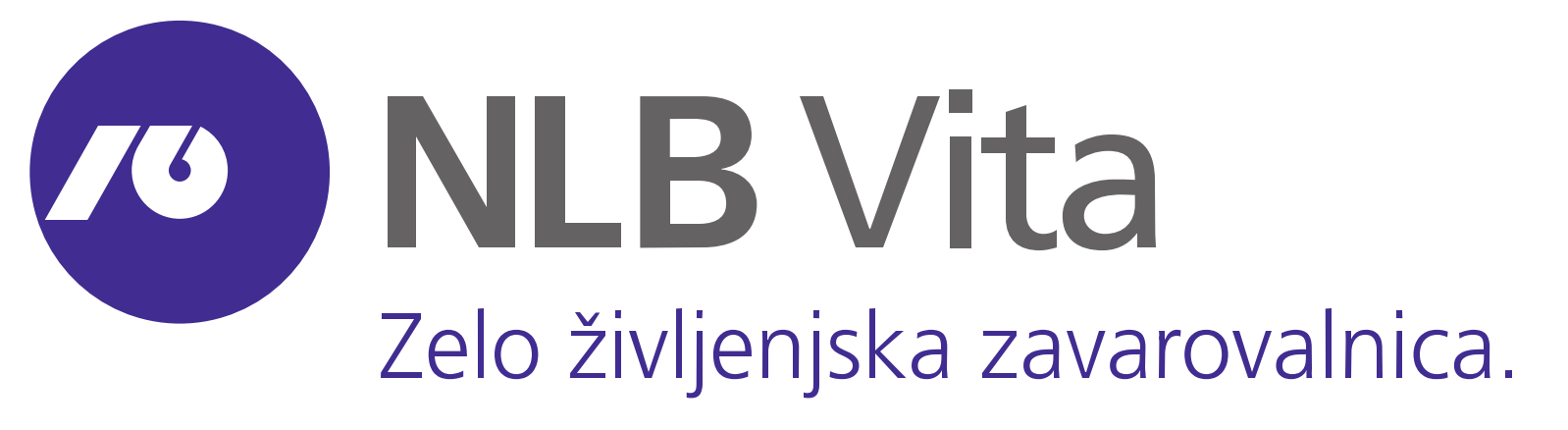 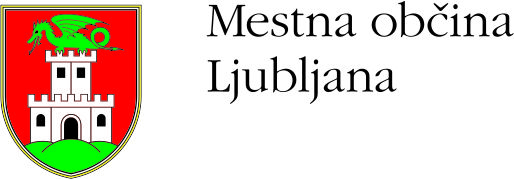 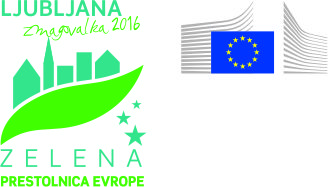 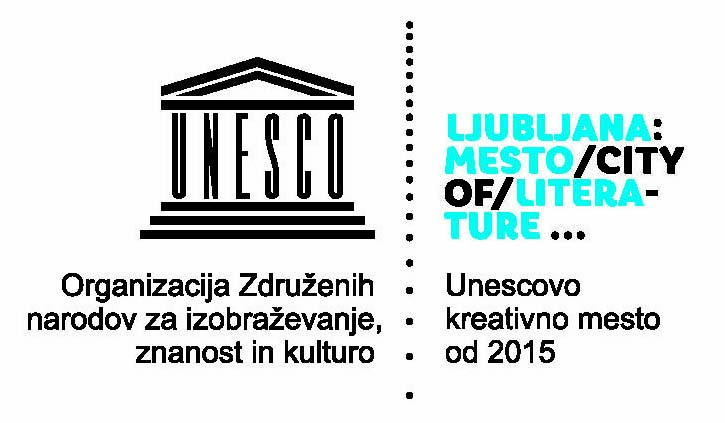 